Dobrý den,děkuji Vám za zaslanou objednávku, kterou tímto potvrzuji a zároveň posílám i potvrzenou v příloze.Co se týče DPH, tak by měla být sazba 12%.Předem děkuji a v případě jakýchkoliv nejasností jsem k dispozici.Přeji hezký zbytek dne.S pozdravemAdam ProcháskaJASANEK s.r.o.725 967 079www.jasanek.cz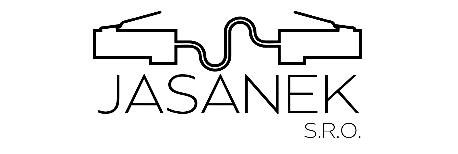 po 13. 5. 2024 v 14:08 odesílatel Jana Surá | Dům sociálních služeb Návojná p.o. <administrativa@dssnavojna.cz> napsal:Dobrý den, pane Prochásko,na základě Vaší cenové nabídky jsem vytvořila objednávku samozavíračů pro DSS Návojná ke zveřejnění v Registru smluv. Prosím Vás o její potvrzení, a to jako odpověď na tento e-mail. Zároveň bych Vás chtěla poprosit o sdělení sazby DPH, abych si mohla dopočítat celkovou cenu. Děkuji a přeji příjemný den.S pozdravemJana Suráadministrativní pracovniceDSS Návojná, p.o.Návojná č. 100tel.: 577 335 437www.dssnavojna.czadministrativa@dssnavojna.cz